   АРБИТРАЖНЫЙ СУД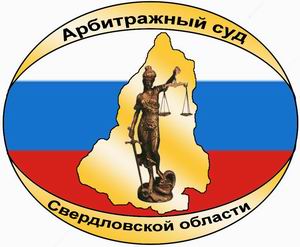 СВЕРДЛОВСКОЙ ОБЛАСТИ620075,Екатеринбург,ул.Шарташская,д.4,3 этаж тел/факс (343) 376-10-86e-mail: А60.pressa@arbitr.ruПРЕСС-РЕЛИЗДело №  А60-17939/2011 Истец: Открытое акционерное общество "Ашинский металлургический завод" (г. Аша Челябинской области)Ответчик: Открытое акционерное общество "Уральский научно-исследовательский институт архитектуры и строительства" (г. Екатеринбург)Предмет спора (суть спора, фабула дела): ОАО "Ашинский металлургический завод" просит взыскать с ОАО "Уральский научно-исследовательский институт архитектуры и строительства"  10 029 000 рублей убытков в виде расходов, связанных с устранением недостатков  проектной документации по объекту:  «ОАО «Ашинский металлургический завод». Реконструкция сталеплавильного производства. 3 очередь», выполненной  ответчиком в рамках договора № 08-2305-688/2008  от   16.05.2008 г.Истец полагает, что  в разработанной ответчиком проектной документации  допущены отступления  от положений базисного инжиниринга фирмы Даниеле, в результате чего истцом понесены дополнительные расходы по устранению недостатков проекта  (проведение демонтажных, строительно-монтажных работ, перенос уже  возведенных конструкций). Ответчик иск не признал, полагая, что  проектная документация разработана  им в соответствии с условиями договора и положениями технического задания, прошла  государственную экспертизу и была принята заказчиком без каких-либо замечаний по качеству.Стадия рассмотрения:  проведено предварительное судебное заседание. Назначено судебное разбирательство.